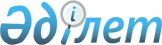 "2010-2012 жылдарға арналған аудандық бюджет туралы" Түлкібас аудандық мәслихатының 2009 жылғы 21 желтоқсандағы N 26/1-04 шешіміне өзгерістер енгізу туралы
					
			Күшін жойған
			
			
		
					Оңтүстік Қазақстан облысы Түлкібас аудандық мәслихатының 2010 жылғы 28 қаңтардағы N 28/2-04 шешімі. Оңтүстік Қазақстан облысы Түлкібас ауданының Әділет басқармасында 2010 жылғы 5 ақпанда N 14-14-99 тіркелді.  Қолданылу мерзімінің аяқталуына байланысты шешімнің күші жойылды - Оңтүстік Қазақстан облысы Түлкібас ауданы Әділет басқармасының 2011 жылғы 23 мамырдағы N 1736/02 хатымен      Ескерту. Қолданылу мерзімінің аяқталуына байланысты шешімнің күші жойылды - Оңтүстік Қазақстан облысы Түлкібас ауданы Әділет басқармасының 2011.05.23 N 1736/02 хатымен.  

      Қазақстан Республикасының 2008 жылғы 4 желтоқсандағы Бюджет кодексінің 106-бабына және Қазақстан Республикасының 2001 жылғы 23 қаңтардағы "Қазақстан Республикасындағы жергілікті мемлекеттік басқару және өзін-өзі басқару туралы" Заңының 6-бабының, 1-тармағының  1) тармақшасына сәйкес Түлкібас аудандық мәслихаты ШЕШТІ:



      1. "2010-2012 жылдарға арналған аудандық бюджет туралы" Түлкібас аудандық мәслихатының 2009 жылғы 21 желтоқсандағы № 26/1-04 шешіміне (Нормативтік-құқықтық актілерді мемлекеттік тіркеу Тізілімінде 2009 жылғы 29 желтоқсанда 14-14-95-нөмірімен тіркелген, 2010 жылғы 2 қаңтарда "Шамшырақ" газетінің № 3-4 ресми жарияланған) мынандай өзгерістер енгізілсін:



      1 тармақ мынандай мазмұндағы жаңа редакцияда жазылсын:

      "1. Түлкібас ауданының 2010-2012 жылдарға арналған аудандық бюджеті, оның ішінде 2010 жылға 1 қосымшаға сәйкес мынандай көлемде бекітілсін:

      1) кiрiстер – 4478093 мың теңге, оның iшiнде:

      салықтық түсiмдер – 416899 мың теңге;

      салықтық емес түсiмдер – 2111 мың теңге;

      негiзгi капиталды сатудан түсетiн түсiмдер – 4614 мың теңге;

      трансферттердiң түсiмдерi – 4054469 мың теңге;

      2) шығындар – 4514704 мың теңге;

      3) таза бюджеттiк кредиттеу – 21365 мың теңге:

      бюджеттік кредиттер – 21365 мың теңге;

      бюджеттік кредиттерді өтеу – 0 мың теңге;

      4) қаржы активтерімен жасалатын операциялар бойынша

      сальдо – 0 мың теңге:

      қаржы активтерін сатып алу – 0 мың теңге;

      мемлекеттік қаржы активтерін сатудан түсетін түсімдер – 0 мың теңге;

      5) бюджет тапшылығы (профициті) – - 57976 мың теңге;

      6) бюджет тапшылығын қаржыландыру (профицитін пайдалану) – 57976 мың теңге;

      қарыздар түсімі – 21365 мың теңге;

      қарыздарды өтеу – 0 мың теңге;

      бюджет қаражатының пайдаланылатын қалдықтары – 36611 мың теңге."



      Аталған шешімнің 1,2,3,4,6 қосымшалары осы шешімнің 1,2,3,4,6 қосымшаларына сәйкес жаңа редакцияда жазылсын.



      2. Осы шешім 2010 жылдың 1 қаңтарынан бастап қолданысқа енгізілсін.      Аудандық мәслихаттың сессиясының төрағасы  C. Скляров      Аудандық мәслихат хатшысы                  С. Қалдыкөзов

Түлкібас аудандық мәслихатының

2010 жылғы 28 қаңтардағы № 28/2-04

шешіміне 1-қосымшаТүлкібас аудандық мәслихатының

2009 жылғы 21 желтоқсандағы № 26/1-04

шешіміне 1-қосымша       Түлкібас ауданының 2010 жылға

арналған аудандық бюджет туралы      

Түлкібас аудандық мәслихатының

2010 жылғы 28 қаңтардағы № 28/2-04

шешіміне 2-қосымшаТүлкібас аудандық мәслихатының

2009 жылғы 21 желтоқсандағы № 26/1-04

шешіміне 2-қосымша       Түлкібас ауданының 2011 жылға арналған

аудандық бюджет туралы      

Түлкібас аудандық мәслихатының

2010 жылғы 28 қаңтардағы № 28/2-04

шешіміне 3-қосымшаТүлкібас аудандық мәслихатының

2009 жылғы 21 желтоқсандағы № 26/1-04

шешіміне 3-қосымша       Түлкібас ауданының 2012 жылға арналған

аудандық бюджет туралы      

Түлкібас аудандық мәслихатының

2010 жылғы 28 қаңтардағы № 28/2-04

шешіміне 4-қосымшаТүлкібас аудандық мәслихатының

2009 жылғы 21 желтоқсандағы № 26/1-04

шешіміне 4-қосымша       Бюджеттік инвестициялық жобаларды (бағдарламаларды) іске асыруға және заңды тұлғалардың жарғылық қорын қалыптастыруға бағытталған, бюджеттік бағдарламалар бөлінісінде 2010-2012 жылдарға арналған аудандық бюджеттік даму бағдарламаларының тізбесі 

Түлкібас аудандық мәслихатының

2010 жылғы 28 қаңтардағы № 28/2-04

шешіміне 6-қосымшаТүлкібас аудандық мәслихатының

2009 жылғы 21 желтоқсандағы № 26/1-04

шешіміне 6-қосымша       2010-2012 жылдарға арналған аудандық бюджеттің

ауылдық поселке округтерінің шығындары      
					© 2012. Қазақстан Республикасы Әділет министрлігінің «Қазақстан Республикасының Заңнама және құқықтық ақпарат институты» ШЖҚ РМК
				санатысанатысанатысанатысомасы,

мың теңгесыныбысыныбысыныбысомасы,

мың теңгеішкі сыныбыішкі сыныбысомасы,

мың теңгеатауысомасы,

мың теңгеІ. Кірістер4 478 0931Салықтық түсімдер416 899 01Табыс салығы139 134 2Жеке табыс салығы139 134 03Әлеуметтiк салық112 854 1Әлеуметтiк салық112 854 04Меншiкке салынатын салықтар138 375 1Мүлiкке салынатын салықтар98 262 3Жер салығы8 080 4Көлiк құралдарына салынатын салық29 561 5Бірыңғай жер салығы2 472 05Тауарларға, жұмыстарға және қызметтерге салынатын iшкi салықтар15 979 2Акциздер3 935 3Табиғи және басқа ресурстарды пайдаланғаны үшiн түсетiн түсiмдер4 000 4Кәсiпкерлiк және кәсiби қызметтi жүргiзгенi үшiн алынатын алымдар8 044 08Заңдық мәнді іс-әрекеттерді жасағаны және (немесе) құжаттар бергені үшін оған уәкілеттігі бар мемлекеттік органдар немесе лауазымды адамдар алатын міндетті төлемдер10 557 1Мемлекеттік баж10 557 2Салықтық емес түсiмдер2 111 01Мемлекеттік меншiктен түсетiн кірістер1 811 3Мемлекеттік меншігіндегі акциялардың мемлекеттік пакетіне дивидендтер11 5Мемлекет меншiгіндегі мүлікті жалға беруден түсетiн кірістер1 800 04Мемлекеттік бюджеттен қаржыландырылатын, сондай-ақ Қазақстан Республикасы Ұлттық Банкінің бюджетінен (шығыстар сметасынан) ұсталатын және қаржыландырылатын мемлекеттік мекемелер салатын айыппұлдар, өсімпұлдар, санкциялар, өндіріп алулар0 1Мұнай секторы ұйымдарынан түсетін түсімдерді қоспағанда, мемлекеттік бюджеттен қаржыландырылатын, сондай-ақ Қазақстан Республикасы Ұлттық Банкінің бюджетінен (шығыстар сметасынан) ұсталатын және қаржыландырылатын мемлекеттік мекемелер салатын айыппұлдар, өсімпұлдар, санкциялар, өндіріп алулар0 06Басқа да салықтық емес түсiмдер300 1Басқа да салықтық емес түсiмдер300 3Негізгі капиталды сатудан түсетін түсімдер4 614 01Мемлекеттік мекемелерге бекітілген мемлекеттік мүлікті сату0 1Мемлекеттік мекемелерге бекітілген мемлекеттік мүлікті сату0 03Жердi және материалдық емес активтердi сату4 614 1Жердi сату4 614 2Материалдық емес активтерді сату 0 4Трансферттердің түсімдері4 054 469 02Мемлекеттік басқарудың жоғары тұрған органдарынан түсетін трансферттер4 054 469 2Облыстық бюджеттен түсетін трансферттер4 054 469 Функционалдық топФункционалдық топФункционалдық топФункционалдық топФункционалдық топСомасы,

мың теңгеКіші функцияКіші функцияКіші функцияКіші функцияСомасы,

мың теңгеБюджеттік бағдарламалардың әкiмшiсiБюджеттік бағдарламалардың әкiмшiсiБюджеттік бағдарламалардың әкiмшiсiСомасы,

мың теңгеБағдарламаБағдарламаСомасы,

мың теңгеАтауыСомасы,

мың теңге111123II. Шығындар4 514 70401Жалпы сипаттағы мемлекеттiк қызметтер208 355 011Мемлекеттiк басқарудың жалпы функцияларын орындайтын өкiлдi, атқарушы және басқа органдар176 489 011112Аудан (облыстық маңызы бар қала) мәслихатының аппараты16 774 011112001Аудан (облыстық маңызы бар қала) мәслихатының қызметін қамтамасыз ету жөніндегі қызметтер16 474 011112004Мемлекеттік органдарды материалдық-техникалық жарақтандыру300 011122Аудан (облыстық маңызы бар қала) әкімінің аппараты43 572 011122001Аудан (облыстық маңызы бар қала) әкімінің қызметін қамтамасыз ету жөніндегі қызметтер40 772 011122004Мемлекеттік органдарды материалдық-техникалық жарақтандыру2 800 011123Қаладағы аудан, аудандық маңызы бар қала, кент, ауыл (село), ауылдық (селолық) округ әкімінің аппараты116 143 011123001Қаладағы аудан, аудандық маңызы бар қаланың, кент, ауыл (село), ауылдық (селолық) округ әкімінің қызметін қамтамасыз ету жөніндегі қызметтер114 718 011123023Мемлекеттік органдарды материалдық-техникалық жарақтандыру1 425 019Жалпы сипаттағы өзге де мемлекеттiк қызметтер31 866 019459Ауданның (облыстық маңызы бар қаланың) экономика және қаржы бөлімі31 866 019459001Экономикалық саясатты, қалыптастыру мен дамыту, мемлекеттік жоспарлау ауданның (облыстық маңызы бар қаланың) бюджеттік атқару және коммуналдық меншігін басқару саласындағы мемлекеттік саясатты іске асыру жөніндегі қызметтер31 566 019459017Мемлекеттік органдарды материалдық-техникалық жарақтандыру300 02Қорғаныс6 964 021Әскери мұқтаждар5 264 021122Аудан (облыстық маңызы бар қала) әкімінің аппараты5 264 021122005Жалпыға бірдей әскери міндетті атқару шеңберіндегі іс-шаралар5 264 022Төтенше жағдайлар жөнiндегi жұмыстарды ұйымдастыру1 700 022122Аудан (облыстық маңызы бар қала) әкімінің аппараты1 700 022122006Аудан (облыстық маңызы бар қала) ауқымындағы төтенше жағдайлардың алдын алу және оларды жою1 700 03Қоғамдық тәртіп, қауіпсіздік, құқықтық, сот, қылмыстық-атқару қызметі400 031Құқық қорғау қызметi400 031458Ауданның (облыстық маңызы бар қаланың) тұрғын үй-коммуналдық шаруашылық, жолаушылар көлігі және автомобиль жолдары бөлімі400 031458021Елдi мекендерде жол жүрісі қауiпсiздiгін қамтамасыз ету400 04Бiлiм беру2 717 721 041Мектепке дейiнгi тәрбие және оқыту133 331 041123Қаладағы аудан, аудандық маңызы бар қала, кент, ауыл (село), ауылдық (селолық) округ әкімінің аппараты65 738 041123004Мектепке дейінгі тәрбие ұйымдарын қолдау65 738 041464Ауданның (облыстық маңызы бар қаланың) білім бөлімі67 593 041464009Мектепке дейінгі тәрбие ұйымдарының қызметін қамтамасыз ету67 593 042Бастауыш, негізгі орта және жалпы орта білім беру2 342 516 042123Қаладағы аудан, аудандық маңызы бар қала, кент, ауыл (село), ауылдық (селолық) округ әкімінің аппараты4 096 042123005Ауылдық (селолық) жерлерде балаларды мектепке дейін тегін алып баруды және кері алып келуді ұйымдастыру4 096 042464Ауданның (облыстық маңызы бар қаланың) білім бөлімі2 338 420 042464003Жалпы білім беру2 317 012 042464006Балаларға қосымша білім беру 21 408 049Бiлiм беру саласындағы өзге де қызметтер241 874 049464Ауданның (облыстық маңызы бар қаланың) білім бөлімі70 816 049464001Жергілікті деңгейде білім беру саласындағы мемлекеттік саясатты іске асыру жөніндегі қызметтер8 811 049464005Ауданның (облыстық маңызы бар қаланың) мемлекеттік білім беру мекемелер үшін оқулықтар мен оқу-әдiстемелiк кешендерді сатып алу және жеткізу34 063 049464011Өңірлік жұмыспен қамту және кадрларды қайта даярлау стратегиясын іске асыру шеңберінде білім беру объектілерін күрделі, ағымды жөндеу27 942 049472Ауданның (облыстық маңызы бар қаланың) құрылыс, сәулет және қала құрылысы бөлімі171 058 049472037Білім беру объектілерін салу және реконструкциялау171 058 06Әлеуметтiк көмек және әлеуметтiк қамсыздандыру217 881 062Әлеуметтiк көмек197 818 062451Ауданның (облыстық маңызы бар қаланың) жұмыспен қамту және әлеуметтік бағдарламалар бөлімі197 818 062451002Еңбекпен қамту бағдарламасы50 438 062451004Ауылдық жерлерде тұратын денсаулық сақтау, білім беру, әлеуметтік қамтамасыз ету, мәдениет және спорт мамандарына отын сатып алуға Қазақстан Республикасының заңнамасына сәйкес әлеуметтік көмек көрсету3 905 062451005Мемлекеттік атаулы әлеуметтік көмек10 156 062451006Тұрғын үй көмегі5 598 062451007Жергілікті өкілетті органдардың шешімі бойынша мұқтаж азаматтардың жекелеген топтарына әлеуметтік көмек13 896 062451010Үйден тәрбиеленіп оқытылатын мүгедек балаларды материалдық қамтамасыз ету1 365 062451014Мұқтаж азаматтарға үйде әлеуметтiк көмек көрсету17 695 062451015Зейнеткерлер мен мүгедектерге әлеуметтiк қызмет көрсету аумақтық орталығы0 06245101618 жасқа дейіні балаларға мемлекеттік жәрдемақылар62 969 062451017Мүгедектерді оңалту жеке бағдарламасына сәйкес, мұқтаж мүгедектерді міндетті гигиеналық құралдармен қамтамасыз етуге, және ымдау тілі мамандарының, жеке көмекшілердің қызмет көрсету6 887 062451019Ұлы Отан соғысындағы Жеңістің 65 жылдығына Ұлы Отан соғысының қатысушылары мен мүгедектерінің жол жүруін қамтамасыз ету3 284 062451020Ұлы Отан соғысындағы Жеңістің 65 жылдығына Ұлы Отан соғысының қатысушылары мен мүгедектеріне біржолғы материалдық көмекті төлеу21 625 069Әлеуметтiк көмек және әлеуметтiк қамтамасыз ету салаларындағы өзге де қызметтер20 063 069451Ауданның (облыстық маңызы бар қаланың) жұмыспен қамту және әлеуметтік бағдарламалар бөлімі20 063 069451001Жергілікті деңгейде халық үшін әлеуметтік бағдарламаларды жұмыспен қамтуды қамтамасыз етуді іске асыру саласындағы мемлекеттік саясатты іске асыру жөніндегі қызметтер19 472 069451011Жәрдемақыларды және басқа да әлеуметтік төлемдерді есептеу, төлеу мен жеткізу бойынша қызметтерге ақы төлеу491 069451022Мемлекеттік органдарды материалдық-техникалық жарақтандыру100 07Тұрғын үй-коммуналдық шаруашылық864 259 071Тұрғын үй шаруашылығы120 119 071472Ауданның (облыстық маңызы бар қаланың) құрылыс, сәулет және қала құрылысы бөлімі120 119 071472003Мемлекеттік коммуналдық тұрғын үй қорының тұрғын үй құрылысы және (немесе) сатып алу15 192 071472004Инженерлік коммуникациялық инфрақұрылымды дамыту және жайластыру104 927 071472019Тұрғын үй салу 0 071472020Тұрғын үй сатып алу0 072Коммуналдық шаруашылық722 052 072458Ауданның (облыстық маңызы бар қаланың) тұрғын үй-коммуналдық шаруашылығы, жолаушылар көлігі және автомобиль жолдары бөлімі238 135 072458012Сумен жабдықтау және су бөлу жүйесінің қызмет етуі 6 337 072458030Өңірлік жұмыспен қамту және кадрларды қайта даярлау стратегиясын іске асыру шеңберінде инженерлік коммуникациялық инфрақұрылымды жөндеу және елді-мекендерді көркейту231 798 072472Ауданның (облыстық маңызы бар қаланың) құрылыс, сәулет және қала құрылысы бөлімі483 917 072472006Сумен жабдықтау жүйесін дамыту226 436 072472014Өңірлік жұмыспен қамту және кадрларды қайта даярлау стратегиясын іске асыру шеңберінде инженерлік коммуникациялық инфрақұрылымды дамыту257 481 073Елді-мекендерді көркейту22 088 073123Қаладағы аудан, аудандық маңызы бар қала, кент, ауыл (село), ауылдық (селолық) округ әкімінің аппараты18 788 073123008Елді мекендерде көшелерді жарықтандыру5 791 073123009Елді мекендердің санитариясын қамтамасыз ету7 394 073123010Жерлеу орындарын күтіп-ұстау және туысы жоқ адамдарды жерлеу0 073123011Елді мекендерді абаттандыру мен көгалдандыру5 603 073458Ауданның (облыстық маңызы бар қаланың) тұрғын үй-коммуналдық шаруашылығы, жолаушылар көлігі және автомобиль жолдары бөлімі3 300 073458018Елдi мекендердi абаттандыру және көгалдандыру3 300 08Мәдениет, спорт, туризм және ақпараттық кеңістiк107 359 081Мәдениет саласындағы қызмет37 841 081455Ауданның (облыстық маңызы бар қаланың) мәдениет және тілдерді дамыту бөлімі37 841 081455003Мәдени-демалыс жұмысын қолдау37 841 082Спорт26 065 082465Ауданның (облыстық маңызы бар қаланың) Дене шынықтыру және спорт бөлімі26 065 082465005Ұлттық және бұқаралық спорт түрлерін дамыту23 765 082465006Аудандық (облыстық маңызы бар қалалық) деңгейде спорттық жарыстар өткiзу1 900 082465007Әртүрлi спорт түрлерi бойынша аудан (облыстық маңызы бар қала) құрама командаларының мүшелерiн дайындау және олардың облыстық спорт жарыстарына қатысуы400 083Ақпараттық кеңiстiк25 900 083455Ауданның (облыстық маңызы бар қаланың) мәдениет және тілдерді дамыту бөлімі19 869 083455006Аудандық (қалалық) кiтапханалардың жұмыс iстеуi19 624 083455007Мемлекеттік тілді және Қазақстан халықтарының басқа да тілдерін дамыту245 083456Ауданның (облыстық маңызы бар қаланың) ішкі саясат бөлімі6 031 083456002Газеттер мен журналдар арқылы мемлекеттік ақпараттық саясат жүргізу жөніндегі қызметтер5 531 083456005Телерадио хабарларын тарату арқылы мемлекеттік ақпараттық саясатты жүргізу жөніндегі қызметтер500 089Мәдениет, спорт, туризм және ақпараттық кеңiстiктi ұйымдастыру жөнiндегi өзге де қызметтер17 553 089455Ауданның (облыстық маңызы бар қаланың) мәдениет және тілдерді дамыту бөлімі5 497 089455001Жергілікті деңгейде тілдерді және мәдениетті дамыту саласындағы мемлекеттік саясатты іске асыру жөніндегі қызметтер5 397 089455011Мемлекеттік органдарды материалдық-техникалық жарақтандыру100 089456Ауданның (облыстық маңызы бар қаланың) ішкі саясат бөлімі7 682 089456001Жергілікті деңгейде ақпарат, мемлекеттілікті нығайту және азаматтардың әлеуметтік сенімділігін қалыптастыру саласында мемлекеттік саясатты іске асыру жөніндегі қызметтер7 327 089456003Жастар саясаты саласындағы өңірлік бағдарламаларды iске асыру355 089465Ауданның (облыстық маңызы бар қаланың) Дене шынықтыру және спорт бөлімі4 374 089465001Жергілікті деңгейде дене шынықтыру және спорт саласындағы мемлекеттік саясатты іске асыру жөніндегі қызметтер4 374 09Отын-энергетика кешенi және жер қойнауын пайдалану0 099Отын-энергетика кешені және жер қойнауын пайдалану саласындағы өзге де қызметтер0 099472Ауданның (облыстық маңызы бар қаланың) құрылыс, сәулет және қала құрылысы бөлімі0 099472009Жылу-энергетикалық жүйені дамыту0 10Ауыл, су, орман, балық шаруашылығы, ерекше қорғалатын табиғи аумақтар, қоршаған ортаны және жануарлар дүниесін қорғау, жер қатынастары57 851 101Ауыл шаруашылығы6 017 101473Ауданның (облыстық маңызы бар қаланың) ветеринария бөлімі3 002 001Жергілікті деңгейде ветеринария саласындағы мемлекеттік саясатты іске асыру жөніндегі қызметтер1 712 004Мемлекеттік органдарды материалдық-техникалық жарақтандыру190 005Мал көмінділерінің (биотермиялық шұңқырлардың) жұмыс істеуін қамтамасыз ету0 101454006Ауру жануарларды санитарлық союды ұйымдастыру0 007Қаңғыбас иттер мен мысықтарды аулауды және жоюды ұйымдастыру500 101454008Алып қойылатын және жойылатын ауру жануарлардың, жануарлардан алынатын өнімдер мен шикізаттың құнын иелеріне өтеу600 454Ауданның (облыстық маңызы бар қаланың) кәсіпкерлік және ауыл шаруашылығы бөлімі3 015 101454099Республикалық бюджеттен берілетін нысаналы трансферттер есебiнен ауылдық елді мекендер саласының мамандарын әлеуметтік қолдау шараларын іске асыру 3 015 106Жер қатынастары4 753 106463Ауданның (облыстық маңызы бар қаланың) жер қатынастары бөлімі4 753 106463001Аудан (облыстық маңызы бар қала) аумағында жер қатынастарын реттеу саласындағы мемлекеттік саясатты іске асыру жөніндегі қызметтер4 753 109Ауыл, су, орман, балық шаруашылығы және қоршаған ортаны қорғау мен жер қатынастары саласындағы өзге де қызметтер47 081 109473Ауданның (облыстық маңызы бар қаланың) ветеринария бөлімі47 081 109454010Эпизоотияға қарсы іс-шаралар жүргізу47 081 11Өнеркәсіп, сәулет, қала құрылысы және құрылыс қызметі10 702 112Сәулет, қала құрылысы және құрылыс қызметі10 702 112472Ауданның (облыстық маңызы бар қаланың) құрылыс, сәулет және қала құрылысы бөлімі10 702 112472001Құрылыс, сәулет және қала құрылысы бөлімінің қызметін қамтамасыз ету жөніндегі қызметтер10 602 112472016Мемлекеттік органдарды материалдық-техникалық жарақтандыру100 12Көлiк және коммуникация85 134 121Автомобиль көлiгi9 068 121458Ауданның (облыстық маңызы бар қаланың) тұрғын үй-коммуналдық шаруашылығы, жолаушылар көлігі және автомобиль жолдары бөлімі9 068 121458023Автомобиль жолдарының жұмыс істеуін қамтамасыз ету9 068 129Көлiк және коммуникациялар саласындағы өзге де қызметтер76 066 129458Ауданның (облыстық маңызы бар қаланың) тұрғын үй-коммуналдық шаруашылық, жолаушылар көлігі және автомобиль жолдары бөлімі76 066 129458008Өңірлік жұмыспен қамту және кадрларды қайта даярлау стратегиясын іске асыру шеңберінде аудандық маңызы бар автомобиль жолдарын, қала және елді-мекендер көшелерін жөндеу және ұстау76 066 13Басқалар25 202 139Басқалар25 202 139454Ауданның (облыстық маңызы бар қаланың) кәсіпкерлік және ауыл шаруашылығы бөлімі14 738 139454001Жергілікті деңгейде кәсіпкерлік, өнеркәсіп және ауыл шаруашылығы саласындағы мемлекеттік саясатты іске асыру жөніндегі қызметтер14 638 139454008Мемлекеттік органдарды материалдық-техникалық жарақтандыру100 139458Ауданның (облыстық маңызы бар қаланың) тұрғын үй-коммуналдық шаруашылығы, жолаушылар көлігі және автомобиль жолдары бөлімі8 464 139458001Жергілікті деңгейде тұрғын үй-коммуналдық шаруашылығы, жолаушылар көлігі және автомобиль жолдары саласындағы мемлекеттік саясатты іске асыру жөніндегі қызметтер7 564 139458014Мемлекеттік органдарды материалдық-техникалық жарақтандыру900 139459Ауданның (облыстық маңызы бар қаланың) экономика және қаржы бөлімі2 000 139459012Ауданның (облыстық маңызы бар қаланың) жергілікті атқарушы органының резерві 2 000 14Борышқа қызмет көрсету0 141Борышқа қызмет көрсету0 141459Ауданның (облыстық маңызы бар қаланың) экономика және қаржы бөлімі0 141459013Жергiлiктi атқарушы органдардың борышына қызмет көрсету0 15Трансферттер212 876 151Трансферттер212 876 151459Ауданның (облыстық маңызы бар қаланың) экономика және қаржы бөлімі212 876 151459020Бюджет саласындағы еңбекақы төлеу қорының өзгеруіне байланысты жоғары тұрған бюджеттерге берлетін ағымдағы нысаналы трансферттер212 876 ІІІ. Таза бюджеттік кредиттеу21 365 Бюджеттік кредиттер21 365 10Ауыл, су, орман, балық шаруашылығы, ерекше қорғалатын табиғи аумақтар, қоршаған ортаны және жануарлар дүниесін қорғау, жер қатынастары21 365 1Ауыл шаруашылығы21 365 462Ауданның (облыстық маңызы бар қаланың) ауыл шаруашылығы бөлімі21 365 008Ауылдық елді мекендердің әлеуметтік саласының мамандарын әлеуметтік қолдау шараларын іске асыру үшін жергілікті атқарушы органдарға берілетін бюджеттік кредиттер21 365 СанатыСанатыСанатыСанатыСанатыСомасы,

мың теңгеСыныбыСыныбыСыныбыСыныбыСомасы,

мың теңгеIшкi сыныбыIшкi сыныбыIшкi сыныбыСомасы,

мың теңгеЕрекшелігіЕрекшелігіСомасы,

мың теңгеАтауыСомасы,

мың теңгеБюджеттік кредиттерді өтеу0 5Бюджеттік кредиттерді өтеу0 01Бюджеттік кредиттерді өтеу0 1Мемлекеттік бюджеттен берілген бюджеттік кредиттерді өтеу0 03Ауданның (облыстық маңызы бар қаланың) жергілікті атқарушы органдарына облыстық бюджеттен берілген бюджеттік кредиттерді өтеу.0 ІV. Қаржы активтерімен жасалатын операциялар бойынша сальдо0 Қаржы активтерін сатып алу0 Мемлекеттің қаржы активтерін сатудан түсетін түсімдер0 V. Бюджет тапшылығы (профициті)-57 976 VI. Бюджет тапшылығын қаржыландыру (профицитін пайдалану)57 976 7Қарыздар түсімі21 365 01Мемлекеттік ішкі қарыздар21 365 2Қарыз алу келісім шарттары21 365 03Ауданның (облыстық маңызы бар қаланың) жергілікті атқарушы органы алатын қарыздар21 365 Функционалдық топФункционалдық топФункционалдық топФункционалдық топФункционалдық топСомасы,

мың теңгеКіші функцияКіші функцияКіші функцияКіші функцияСомасы,

мың теңгеБюджеттік бағдарламалардың әкiмшiсiБюджеттік бағдарламалардың әкiмшiсiБюджеттік бағдарламалардың әкiмшiсiСомасы,

мың теңгеБағдарламаБағдарламаСомасы,

мың теңгеАтауыСомасы,

мың теңге16Қарыздарды өтеу0 161Қарыздарды өтеу0 161459Ауданның (облыстық маңызы бар қаланың) экономика және қаржы бөлімі0 161459009Жергiлiктi атқарушы органдардың борышын өтеу0 СанатыСанатыСанатыСанатыСанатыСомасы,

мың теңгеСыныбыСыныбыСыныбыСыныбыСомасы,

мың теңгеIшкi сыныбыIшкi сыныбыIшкi сыныбыСомасы,

мың теңгеЕрекшелігіЕрекшелігіСомасы,

мың теңгеАтауыСомасы,

мың теңге8Бюджет қаражаты қалдықтарының қозғалысы36 611 01Бюджет қаражаты қалдықтары36 611 1Бюджет қаражатының бос қалдықтары36 611 01Бюджет қаражатының бос қалдықтары36 611 санатысанатысанатысанатысомасы,

мың теңгесыныбысыныбысыныбысомасы,

мың теңгеішкі сыныбыішкі сыныбысомасы,

мың теңгеАтауысомасы,

мың теңгеІ. Кірістер 4 566 330 1Салықтық түсімдер493 592 01Табыс салығы179 351 2Жеке табыс салығы179 351 03Әлеуметтiк салық139 153 1Әлеуметтiк салық139 153 04Меншiкке салынатын салықтар146 410 1Мүлiкке салынатын салықтар103 000 3Жер салығы8 710 4Көлiк құралдарына салынатын салық32 020 5Бірыңғай жер салығы2 680 05Тауарларға, жұмыстарға және қызметтерге салынатын iшкi салықтар17 240 2Акциздер4 260 3Табиғи және басқа ресурстарды пайдаланғаны үшiн түсетiн түсiмдер4 340 4Кәсiпкерлiк және кәсiби қызметтi жүргiзгенi үшiн алынатын алымдар8 640 08Заңдық мәнді іс-әрекеттерді жасағаны және (немесе) құжаттар бергені үшін оған уәкілеттігі бар мемлекеттік органдар немесе лауазымды адамдар алатын міндетті төлемдер11 438 1Мемлекеттік баж11 438 2Салықтық емес түсiмдер2 288 01Мемлекеттік меншiктен түсетiн кірістер1 962 3Мемлекеттік меншігіндегі акциялардың мемлекеттік пакетіне дивидендтер12 5Мемлекет меншiгіндегі мүлікті жалға беруден түсетiн кірістер1 950 06Басқа да салықтық емес түсiмдер326 1Басқа да салықтық емес түсiмдер326 3Негізгі капиталды сатудан түсетін түсімдер7 000 01Мемлекеттік мекемелерге бекітілген мемлекеттік мүлікті сату0 1Мемлекеттік мекемелерге бекітілген мемлекеттік мүлікті сату0 03Жердi және материалдық емес активтердi сату7 000 1Жердi сату7 000 2Материалдық емес активтерді сату 0 4Трансферттердің түсімдері4 063 45002Мемлекеттік басқарудың жоғары тұрған органдарынан түсетін трансферттер4 063 4502Облыстық бюджеттен түсетін трансферттер4 063 450Функционалдық топФункционалдық топФункционалдық топФункционалдық топФункционалдық топСомасы,

мың теңгеКіші функцияКіші функцияКіші функцияКіші функцияСомасы,

мың теңгеБюджеттік бағдарламалардың әкiмшiсiБюджеттік бағдарламалардың әкiмшiсiБюджеттік бағдарламалардың әкiмшiсiСомасы,

мың теңгеБағдарламаБағдарламаСомасы,

мың теңгеАтауыСомасы,

мың теңге111123II. Шығындар4 566 33001Жалпы сипаттағы мемлекеттiк қызметтер242 429 011Мемлекеттiк басқарудың жалпы функцияларын орындайтын өкiлдi, атқарушы және басқа органдар203 400 011112Аудан (облыстық маңызы бар қала) мәслихатының аппараты19 270 011112001Аудан (облыстық маңызы бар қала) мәслихатының қызметін қамтамасыз ету жөніндегі қызметтер19 120 011112004Мемлекеттік органдарды материалдық-техникалық жарақтандыру150 011122Аудан (облыстық маңызы бар қала) әкімінің аппараты54 815 011122001Аудан (облыстық маңызы бар қала) әкімінің қызметін қамтамасыз ету жөніндегі қызметтер49 815 011122004Мемлекеттік органдарды материалдық-техникалық жарақтандыру5 000 011123Қаладағы аудан, аудандық маңызы бар қала, кент, ауыл (село), ауылдық (селолық) округ әкімінің аппараты129 315 011123001Қаладағы аудан, аудандық маңызы бар қаланың, кент, ауыл (село), ауылдық (селолық) округ әкімінің қызметін қамтамасыз ету жөніндегі қызметтер129 315 2Қаржылық қызмет1 000 012459Ауданның (облыстық маңызы бар қаланың) экономика және қаржы бөлімі1 000 012459003Салық салу мақсатында мүлікті бағалауды жүргізу1 000 019Жалпы сипаттағы өзге де мемлекеттiк қызметтер38 029 019459Ауданның (облыстық маңызы бар қаланың) экономика және қаржы бөлімі38 029 019459001Экономикалық саясатты, қалыптастыру мен дамыту, мемлекеттік жоспарлау ауданның (облыстық маңызы бар қаланың) бюджеттік атқару және коммуналдық меншігін басқару саласындағы мемлекеттік саясатты іске асыру жөніндегі қызметтер37 629 019459017Мемлекеттік органдарды материалдық-техникалық жарақтандыру400 02Қорғаныс8 170 021Әскери мұқтаждар6 342 021122Аудан (облыстық маңызы бар қала) әкімінің аппараты6 342 021122005Жалпыға бірдей әскери міндетті атқару шеңберіндегі іс-шаралар6 342 022Төтенше жағдайлар жөнiндегi жұмыстарды ұйымдастыру1 828 022122Аудан (облыстық маңызы бар қала) әкімінің аппараты1 828 022122006Аудан (облыстық маңызы бар қала) ауқымындағы төтенше жағдайлардың алдын алу және оларды жою1 828 03Қоғамдық тәртіп, қауіпсіздік, құқықтық, сот, қылмыстық-атқару қызметі430 031Құқық қорғау қызметi430 031458Ауданның (облыстық маңызы бар қаланың) тұрғын үй-коммуналдық шаруашылық, жолаушылар көлігі және автомобиль жолдары бөлімі430 031458021Елдi мекендерде жол жүрісі қауiпсiздiгін қамтамасыз ету430 04Бiлiм беру3 118 321 041Мектепке дейiнгi тәрбие және оқыту196 268 041123Қаладағы аудан, аудандық маңызы бар қала, кент, ауыл (село), ауылдық (селолық) округ әкімінің аппараты82 429 041123004Мектепке дейінгі тәрбие ұйымдарын қолдау82 429 041464Ауданның (облыстық маңызы бар қаланың) білім бөлімі113 839 041464009Мектепке дейінгі тәрбие ұйымдарының қызметін қамтамасыз ету113 839 042Бастауыш, негізгі орта және жалпы орта білім беру2 835 831 042123Қаладағы аудан, аудандық маңызы бар қала, кент, ауыл (село), ауылдық (селолық) округ әкімінің аппараты4 404 042123005Ауылдық (селолық) жерлерде балаларды мектепке дейін тегін алып баруды және кері алып келуді ұйымдастыру4 404 042464Ауданның (облыстық маңызы бар қаланың) білім бөлімі2 831 427 042464003Жалпы білім беру2 804 286 042464006Балаларға қосымша білім беру 27 141 049Бiлiм беру саласындағы өзге де қызметтер86 222 049464Ауданның (облыстық маңызы бар қаланың) білім бөлімі36 222 049464001Жергілікті деңгейде білім беру саласындағы мемлекеттік саясатты іске асыру жөніндегі қызметтер11 158 049464005Ауданның (облыстық маңызы бар қаланың) мемлекеттік білім беру мекемелер үшін оқулықтар мен оқу-әдiстемелiк кешендерді сатып алу және жеткізу24 964 049464013Мемлекеттік органдарды материалдық-техникалық жарақтандыру100 049472Ауданның (облыстық маңызы бар қаланың) құрылыс, сәулет және қала құрылысы бөлімі50 000 049472037Білім беру объектілерін салу және реконструкциялау50 000 06Әлеуметтiк көмек және әлеуметтiк қамсыздандыру144 981 062Әлеуметтiк көмек119 480 062451Ауданның (облыстық маңызы бар қаланың) жұмыспен қамту және әлеуметтік бағдарламалар бөлімі119 480 062451002Еңбекпен қамту бағдарламасы12 941 062451004Ауылдық жерлерде тұратын денсаулық сақтау, білім беру, әлеуметтік қамтамасыз ету, мәдениет және спорт мамандарына отын сатып алуға Қазақстан Республикасының заңнамасына сәйкес әлеуметтік көмек көрсету4 198 062451005Мемлекеттік атаулы әлеуметтік көмек6 937 062451006Тұрғын үй көмегі6 017 062451007Жергілікті өкілетті органдардың шешімі бойынша мұқтаж азаматтардың жекелеген топтарына әлеуметтік көмек14 241 062451010Үйден тәрбиеленіп оқытылатын мүгедек балаларды материалдық қамтамасыз ету1 467 062451014Мұқтаж азаматтарға үйде әлеуметтiк көмек көрсету22 645 06245101618 жасқа дейіні балаларға мемлекеттік жәрдемақылар43 630 062451017Мүгедектерді оңалту жеке бағдарламасына сәйкес, мұқтаж мүгедектерді міндетті гигиеналық құралдармен қамтамасыз етуге, және ымдау тілі мамандарының, жеке көмекшілердің қызмет көрсету7 404 069Әлеуметтiк көмек және әлеуметтiк қамтамасыз ету салаларындағы өзге де қызметтер25 501 069451Ауданның (облыстық маңызы бар қаланың) жұмыспен қамту және әлеуметтік бағдарламалар бөлімі25 501 069451001Жергілікті деңгейде халық үшін әлеуметтік бағдарламаларды жұмыспен қамтуды қамтамасыз етуді іске асыру саласындағы мемлекеттік саясатты іске асыру жөніндегі қызметтер24 673 069451011Жәрдемақыларды және басқа да әлеуметтік төлемдерді есептеу, төлеу мен жеткізу бойынша қызметтерге ақы төлеу528 069451022Мемлекеттік органдарды материалдық-техникалық жарақтандыру300 07Тұрғын үй-коммуналдық шаруашылық847 849 072Коммуналдық шаруашылық824 104 072458Ауданның (облыстық маңызы бар қаланың) тұрғын үй-коммуналдық шаруашылық, жолаушылар көлігі және автомобиль жолдары бөлімі6 812 072458012Сумен жабдықтау және су бөлу жүйесінің қызмет етуі 6 812 072472Ауданның (облыстық маңызы бар қаланың) құрылыс, сәулет және қала құрылысы бөлімі817 292 072472006Сумен жабдықтау жүйесін дамыту817 292 073Елді-мекендерді көркейту23 745 073123Қаладағы аудан, аудандық маңызы бар қала, кент, ауыл (село), ауылдық (селолық) округ әкімінің аппараты20 197 073123008Елді мекендерде көшелерді жарықтандыру6 225 073123009Елді мекендердің санитариясын қамтамасыз ету7 949 073123011Елді мекендерді абаттандыру мен көгалдандыру6 023 073458Ауданның (облыстық маңызы бар қаланың) тұрғын үй-коммуналдық шаруашылығы, жолаушылар көлігі және автомобиль жолдары бөлімі3 548 073458018Елдi мекендердi абаттандыру және көгалдандыру3 548 08Мәдениет, спорт, туризм және ақпараттық кеңістiк119 445 081Мәдениет саласындағы қызмет35 258 081455Ауданның (облыстық маңызы бар қаланың) мәдениет және тілдерді дамыту бөлімі35 258 081455003Мәдени-демалыс жұмысын қолдау35 258 082Спорт31 274 082465Ауданның (облыстық маңызы бар қаланың) Дене шынықтыру және спорт бөлімі31 274 082465005Ұлттық және бұқаралық спорт түрлерін дамыту28 401 082465006Аудандық (облыстық маңызы бар қалалық) деңгейде спорттық жарыстар өткiзу2 443 082465007Әртүрлi спорт түрлерi бойынша аудан (облыстық маңызы бар қала) құрама командаларының мүшелерiн дайындау және олардың облыстық спорт жарыстарына қатысуы430 083Ақпараттық кеңiстiк30 910 083455Ауданның (облыстық маңызы бар қаланың) мәдениет және тілдерді дамыту бөлімі24 965 083455006Аудандық (қалалық) кiтапханалардың жұмыс iстеуi24 704 083455007Мемлекеттік тілді және Қазақстан халықтарының басқа да тілдерін дамыту261 083456Ауданның (облыстық маңызы бар қаланың) ішкі саясат бөлімі5 945 083456002Газеттер мен журналдар арқылы мемлекеттік ақпараттық саясат жүргізу жөніндегі қызметтер5 945 089Мәдениет, спорт, туризм және ақпараттық кеңiстiктi ұйымдастыру жөнiндегi өзге де қызметтер22 003 089455Ауданның (облыстық маңызы бар қаланың) мәдениет және тілдерді дамыту бөлімі6 846 089455001Жергілікті деңгейде тілдерді және мәдениетті дамыту саласындағы мемлекеттік саясатты іске асыру жөніндегі қызметтер6 746 089455011Мемлекеттік органдарды материалдық-техникалық жарақтандыру100 089456Ауданның (облыстық маңызы бар қаланың) ішкі саясат бөлімі9 613 089456001Жергілікті деңгейде ақпарат, мемлекеттілікті нығайту және азаматтардың әлеуметтік сенімділігін қалыптастыру саласында мемлекеттік саясатты іске асыру жөніндегі қызметтер9 131 089456003Жастар саясаты саласындағы өңірлік бағдарламаларды iске асыру382 089456007Мемлекеттік органдарды материалдық-техникалық жарақтандыру100 089465Ауданның (облыстық маңызы бар қаланың) Дене шынықтыру және спорт бөлімі5 544 089465001Жергілікті деңгейде дене шынықтыру және спорт саласындағы мемлекеттік саясатты іске асыру жөніндегі қызметтер5 444 089465008Мемлекеттік органдарды материалдық-техникалық жарақтандыру100 09Отын-энергетика кешенi және жер қойнауын пайдалану20 000 099Отын-энергетика кешені және жер қойнауын пайдалану саласындағы өзге де қызметтер20 000 099458Ауданның (облыстық маңызы бар қаланың) тұрғын үй-коммуналдық шаруашылығы, жолаушылар көлігі және автомобиль жолдары бөлімі20 000 099458019Жылу-энергетикалық жүйені дамыту20 000 10Ауыл, су, орман, балық шаруашылығы, ерекше қорғалатын табиғи аумақтар, қоршаған ортаны және жануарлар дүниесін қорғау, жер қатынастары8 949 101Ауыл шаруашылығы2 876 101473Ауданның (облыстық маңызы бар қаланың) ветеринария бөлімі2 876 001Жергілікті деңгейде ветеринария саласындағы мемлекеттік саясатты іске асыру жөніндегі қызметтерЖергілікті деңгейде ветеринария саласындағы мемлекеттік саясатты іске асыру жөніндегі қызметтер004Мемлекеттік органдарды материалдық-техникалық жарақтандыру005Мал көмінділерінің (биотермиялық шұңқырлардың) жұмыс істеуін қамтамасыз етуМал көмінділерінің (биотермиялық шұңқырлардың) жұмыс істеуін қамтамасыз ету101454006Ауру жануарларды санитарлық союды ұйымдастыру007Қаңғыбас иттер мен мысықтарды аулауды және жоюды ұйымдастыру538 101454005Алып қойылатын және жойылатын ауру жануарлардың, жануарлардан алынатын өнімдер мен шикізаттың құнын иелеріне өтеу645 454Ауданның (облыстық маңызы бар қаланың) кәсіпкерлік және ауыл шаруашылығы бөлімі1 693 101454099Республикалық бюджеттен берілетін нысаналы трансферттер есебiнен ауылдық елді мекендер саласының мамандарын әлеуметтік қолдау шараларын іске асыру 1 693 106Жер қатынастары6 073 106463Ауданның (облыстық маңызы бар қаланың) жер қатынастары бөлімі6 073 106463001Аудан (облыстық маңызы бар қала) аумағында жер қатынастарын реттеу саласындағы мемлекеттік саясатты іске асыру жөніндегі қызметтер5 923 106463008Мемлекеттік органдарды материалдық-техникалық жарақтандыру150 11Өнеркәсіп, сәулет, қала құрылысы және құрылыс қызметі13 365 112Сәулет, қала құрылысы және құрылыс қызметі13 365 112472Ауданның (облыстық маңызы бар қаланың) құрылыс, сәулет және қала құрылысы бөлімі13 365 112472001Құрылыс, сәулет және қала құрылысы бөлімінің қызметін қамтамасыз ету жөніндегі қызметтер13 065 112472016Мемлекеттік органдарды материалдық-техникалық жарақтандыру300 12Көлiк және коммуникация9 748 121Автомобиль көлiгi9 748 121458Ауданның (облыстық маңызы бар қаланың) тұрғын үй-коммуналдық шаруашылық, жолаушылар көлігі және автомобиль жолдары бөлімі9 748 121458023Автомобиль жолдарының жұмыс істеуін қамтамасыз ету9 748 13Басқалар32 643 139Басқалар32 643 139454Ауданның (облыстық маңызы бар қаланың) кәсіпкерлік және ауыл шаруашылығы бөлімі18 464 139454001Жергілікті деңгейде кәсіпкерлік, өнеркәсіп және ауыл шаруашылығы саласындағы мемлекеттік саясатты іске асыру жөніндегі қызметтер18 214 139454106Табиғи және техногендік сипаттағы төтенше жағдайларды жою үшін жергілікті атқарушы органның төтенше резервінің есебінен іс-шаралар өткізу250 139458Ауданның (облыстық маңызы бар қаланың) тұрғын үй-коммуналдық шаруашылығы, жолаушылар көлігі және автомобиль жолдары бөлімі7 029 139458001Жергілікті деңгейде тұрғын үй-коммуналдық шаруашылығы, жолаушылар көлігі және автомобиль жолдары саласындағы мемлекеттік саясатты іске асыру жөніндегі қызметтер6 929 139458014Мемлекеттік органдарды материалдық-техникалық жарақтандыру100 139459Ауданның (облыстық маңызы бар қаланың) экономика және қаржы бөлімі7 150 139459012Ауданның (облыстық маңызы бар қаланың) жергілікті атқарушы органының резерві 7 150 14Борышқа қызмет көрсету0 141Борышқа қызмет көрсету0 141459Ауданның (облыстық маңызы бар қаланың) экономика және қаржы бөлімі0 141459013Жергiлiктi атқарушы органдардың борышына қызмет көрсету0 15Трансферттер0 151Трансферттер0 151459Ауданның (облыстық маңызы бар қаланың) экономика және қаржы бөлімі0 151459006Нысаналы пайдаланылмаған (толық пайдаланылмаған) трансферттерді қайтару0 151459007Бюджеттік алулар0 151459016Нысаналы мақсатқа сай пайдаланылмаған нысаналы трансферттерді қайтару0 151459020Бюджет саласындағы еңбекақы төлеу қорының өзгеруіне байланысты жоғары тұрған бюджеттерге берілетін ағымдағы нысаналы трансферттер0 151459024Мемлекеттік органдардың функцияларын мемлекеттік басқарудың төмен тұрған деңгейлерінен жоғарғы деңгейлерге беруге байланысты жоғары тұрған бюджеттерге берілетін ағымдағы нысаналы трансферттер0 ІІІ. Таза бюджеттік кредиттеу0 Бюджеттік кредиттер0 СанатыСанатыСанатыСанатыСанатыСомасы,

мың теңгеСыныбыСыныбыСыныбыСыныбыСомасы,

мың теңгеIшкi сыныбыIшкi сыныбыIшкi сыныбыСомасы,

мың теңгеЕрекшелігіЕрекшелігіСомасы,

мың теңгеАтауыСомасы,

мың теңгеБюджеттік кредиттерді өтеу0 5Бюджеттік кредиттерді өтеу0 01Бюджеттік кредиттерді өтеу0 1Мемлекеттік бюджеттен берілген бюджеттік кредиттерді өтеу0 03Ауданның (облыстық маңызы бар қаланың) жергілікті атқарушы органдарына облыстық бюджеттен берілген бюджеттік кредиттерді өтеу.0 ІV. Қаржы активтерімен жасалатын операциялар бойынша сальдо0 Қаржы активтерін сатып алу0 Мемлекеттің қаржы активтерін сатудан түсетін түсімдер0 V. Бюджет тапшылығы (профициті)0 VI. Бюджет тапшылығын қаржыландыру (профицитін пайдалану)0 7Қарыздар түсімі0 01Мемлекеттік ішкі қарыздар0 2Қарыз алу келісім шарттары0 03Ауданның (облыстық маңызы бар қаланың) жергілікті атқарушы органы алатын қарыздар0 Функционалдық топФункционалдық топФункционалдық топФункционалдық топФункционалдық топСомасы,

мың теңгеКіші функцияКіші функцияКіші функцияКіші функцияСомасы,

мың теңгеБюджеттік бағдарламалардың әкiмшiсiБюджеттік бағдарламалардың әкiмшiсiБюджеттік бағдарламалардың әкiмшiсiСомасы,

мың теңгеБағдарламаБағдарламаСомасы,

мың теңгеАтауыСомасы,

мың теңге16Қарыздарды өтеу0 161Қарыздарды өтеу0 161459Ауданның (облыстық маңызы бар қаланың) экономика және қаржы бөлімі0 161459009Жергiлiктi атқарушы органдардың борышын өтеу0 СанатыСанатыСанатыСанатыСанатыСомасы,

мың теңгеСыныбыСыныбыСыныбыСыныбыСомасы,

мың теңгеIшкi сыныбыIшкi сыныбыIшкi сыныбыСомасы,

мың теңгеЕрекшелігіЕрекшелігіСомасы,

мың теңгеАтауыСомасы,

мың теңге8Бюджет қаражаты қалдықтарының қозғалысы0 01Бюджет қаражаты қалдықтары0 1Бюджет қаражатының бос қалдықтары0 01Бюджет қаражатының бос қалдықтары0 санатысанатысанатысанатысомасы,

мың теңгесыныбысыныбысыныбысомасы,

мың теңгеішкі сыныбыішкі сыныбысомасы,

мың теңгеАтауысомасы,

мың теңгеІ. Кірістер 5 421 492 1Салықтық түсімдер547 014 01Табыс салығы202 563 2Жеке табыс салығы202 563 03Әлеуметтiк салық155 446 1Әлеуметтiк салық155 446 04Меншiкке салынатын салықтар158 100 1Мүлiкке салынатын салықтар111 230 3Жер салығы9 400 4Көлiк құралдарына салынатын салық34 580 5Бірыңғай жер салығы2 890 05Тауарларға, жұмыстарға және қызметтерге салынатын iшкi салықтар18 576 2Акциздер4 600 3Табиғи және басқа ресурстарды пайдаланғаны үшiн түсетiн түсiмдер4 680 4Кәсiпкерлiк және кәсiби қызметтi жүргiзгенi үшiн алынатын алымдар9 296 08Заңдық мәнді іс-әрекеттерді жасағаны және (немесе) құжаттар бергені үшін оған уәкілеттігі бар мемлекеттік органдар немесе лауазымды адамдар алатын міндетті төлемдер12 329 1Мемлекеттік баж12 329 2Салықтық емес түсiмдер2 463 01Мемлекеттік меншiктен түсетiн кірістер2 113 3Мемлекеттік меншігіндегі акциялардың мемлекеттік пакетіне дивидендтер13 5Мемлекет меншiгіндегі мүлікті жалға беруден түсетiн кірістер2 100 06Басқа да салықтық емес түсiмдер350 1Басқа да салықтық емес түсiмдер350 3Негізгі капиталды сатудан түсетін түсімдер7 000 01Мемлекеттік мекемелерге бекітілген мемлекеттік мүлікті сату0 1Мемлекеттік мекемелерге бекітілген мемлекеттік мүлікті сату0 03Жердi және материалдық емес активтердi сату7 000 1Жердi сату7 000 2Материалдық емес активтерді сату 0 4Трансферттердің түсімдері4 865 015 02Мемлекеттік басқарудың жоғары тұрған органдарынан түсетін трансферттер4 865 0152Облыстық бюджеттен түсетін трансферттер4 865 015Функционалдық топФункционалдық топФункционалдық топФункционалдық топФункционалдық топСомасы,

мың теңгеКіші функцияКіші функцияКіші функцияКіші функцияСомасы,

мың теңгеБюджеттік бағдарламалардың әкiмшiсiБюджеттік бағдарламалардың әкiмшiсiБюджеттік бағдарламалардың әкiмшiсiСомасы,

мың теңгеБағдарламаБағдарламаСомасы,

мың теңгеАтауыСомасы,

мың теңге111123II. Шығындар5 421 49201Жалпы сипаттағы мемлекеттiк қызметтер269 224 011Мемлекеттiк басқарудың жалпы функцияларын орындайтын өкiлдi, атқарушы және басқа органдар226 487 011112Аудан (облыстық маңызы бар қала) мәслихатының аппараты21 226 011112001Аудан (облыстық маңызы бар қала) мәслихатының қызметін қамтамасыз ету жөніндегі қызметтер21 076 011112004Мемлекеттік органдарды материалдық-техникалық жарақтандыру150 011122Аудан (облыстық маңызы бар қала) әкімінің аппараты60 893 011122001Аудан (облыстық маңызы бар қала) әкімінің қызметін қамтамасыз ету жөніндегі қызметтер54 893 011122004Мемлекеттік органдарды материалдық-техникалық жарақтандыру6 000 011123Қаладағы аудан, аудандық маңызы бар қала, кент, ауыл (село), ауылдық (селолық) округ әкімінің аппараты144 368 011123001Қаладағы аудан, аудандық маңызы бар қаланың, кент, ауыл (село), ауылдық (селолық) округ әкімінің қызметін қамтамасыз ету жөніндегі қызметтер144 368 2Қаржылық қызмет1 000 012452Ауданның (облыстық маңызы бар қаланың) қаржы бөлімі0 012459Ауданның (облыстық маңызы бар қаланың) экономика және қаржы бөлімі1 000 012459003Салық салу мақсатында мүлікті бағалауды жүргізу1 000 019Жалпы сипаттағы өзге де мемлекеттiк қызметтер41 737 019459Ауданның (облыстық маңызы бар қаланың) экономика және қаржы бөлімі41 737 019459001Экономикалық саясатты, қалыптастыру мен дамыту, мемлекеттік жоспарлау ауданның (облыстық маңызы бар қаланың) бюджеттік атқару және коммуналдық меншігін басқару саласындағы мемлекеттік саясатты іске асыру жөніндегі қызметтер41 237 019459017Мемлекеттік органдарды материалдық-техникалық жарақтандыру500 02Қорғаныс8 986 021Әскери мұқтаждар7 031 021122Аудан (облыстық маңызы бар қала) әкімінің аппараты7 031 021122005Жалпыға бірдей әскери міндетті атқару шеңберіндегі іс-шаралар7 031 022Төтенше жағдайлар жөнiндегi жұмыстарды ұйымдастыру1 955 022122Аудан (облыстық маңызы бар қала) әкімінің аппараты1 955 022122006Аудан (облыстық маңызы бар қала) ауқымындағы төтенше жағдайлардың алдын алу және оларды жою1 955 03Қоғамдық тәртіп, қауіпсіздік, құқықтық, сот, қылмыстық-атқару қызметі460 031Құқық қорғау қызметi460 031458Ауданның (облыстық маңызы бар қаланың) тұрғын үй-коммуналдық шаруашылық, жолаушылар көлігі және автомобиль жолдары бөлімі460 031458021Елдi мекендерде жол жүрісі қауiпсiздiгін қамтамасыз ету460 04Бiлiм беру3 564 679 041Мектепке дейiнгi тәрбие және оқыту178 752 041123Қаладағы аудан, аудандық маңызы бар қала, кент, ауыл (село), ауылдық (селолық) округ әкімінің аппараты91 835 041123004Мектепке дейінгі тәрбие ұйымдарын қолдау91 835 041464Ауданның (облыстық маңызы бар қаланың) білім бөлімі86 917 041464009Мектепке дейінгі тәрбие ұйымдарының қызметін қамтамасыз ету86 917 042Бастауыш, негізгі орта және жалпы орта білім беру3 205 337 042123Қаладағы аудан, аудандық маңызы бар қала, кент, ауыл (село), ауылдық (селолық) округ әкімінің аппараты4 712 042123005Ауылдық (селолық) жерлерде балаларды мектепке дейін тегін алып баруды және кері алып келуді ұйымдастыру4 712 042464Ауданның (облыстық маңызы бар қаланың) білім бөлімі3 200 625 042464003Жалпы білім беру3 169 829 042464006Балаларға қосымша білім беру 30 796 049Бiлiм беру саласындағы өзге де қызметтер180 590 049464Ауданның (облыстық маңызы бар қаланың) білім бөлімі39 243 049464001Жергілікті деңгейде білім беру саласындағы мемлекеттік саясатты іске асыру жөніндегі қызметтер12 232 049464005Ауданның (облыстық маңызы бар қаланың) мемлекеттік білім беру мекемелер үшін оқулықтар мен оқу-әдiстемелiк кешендерді сатып алу және жеткізу26 711 049464013Мемлекеттік органдарды материалдық-техникалық жарақтандыру300 049472Ауданның (облыстық маңызы бар қаланың) құрылыс, сәулет және қала құрылысы бөлімі141 347 049472037Білім беру объектілерін салу және реконструкциялау141 347 06Әлеуметтiк көмек және әлеуметтiк қамсыздандыру167 373 062Әлеуметтiк көмек139 075 062451Ауданның (облыстық маңызы бар қаланың) жұмыспен қамту және әлеуметтік бағдарламалар бөлімі139 075 062451002Еңбекпен қамту бағдарламасы13 847 062451004Ауылдық жерлерде тұратын денсаулық сақтау, білім беру, әлеуметтік қамтамасыз ету, мәдениет және спорт мамандарына отын сатып алуға Қазақстан Республикасының заңнамасына сәйкес әлеуметтік көмек көрсету4 492 062451005Мемлекеттік атаулы әлеуметтік көмек7 368 062451006Тұрғын үй көмегі6 439 062451007Жергілікті өкілетті органдардың шешімі бойынша мұқтаж азаматтардың жекелеген топтарына әлеуметтік көмек15 238 062451010Үйден тәрбиеленіп оқытылатын мүгедек балаларды материалдық қамтамасыз ету1 570 062451014Мұқтаж азаматтарға үйде әлеуметтiк көмек көрсету25 294 06245101618 жасқа дейіні балаларға мемлекеттік жәрдемақылар56 905 062451017Мүгедектерді оңалту жеке бағдарламасына сәйкес, мұқтаж мүгедектерді міндетті гигиеналық құралдармен қамтамасыз етуге, және ымдау тілі мамандарының, жеке көмекшілердің қызмет көрсету7 922 069Әлеуметтiк көмек және әлеуметтiк қамтамасыз ету салаларындағы өзге де қызметтер28 298 069451Ауданның (облыстық маңызы бар қаланың) жұмыспен қамту және әлеуметтік бағдарламалар бөлімі28 298 069451001Жергілікті деңгейде халық үшін әлеуметтік бағдарламаларды жұмыспен қамтуды қамтамасыз етуді іске асыру саласындағы мемлекеттік саясатты іске асыру жөніндегі қызметтер27 333 069451011Жәрдемақыларды және басқа да әлеуметтік төлемдерді есептеу, төлеу мен жеткізу бойынша қызметтерге ақы төлеу565 069451022Мемлекеттік органдарды материалдық-техникалық жарақтандыру400 07Тұрғын үй-коммуналдық шаруашылық1 167 696 072Коммуналдық шаруашылық1 142 289 072458Ауданның (облыстық маңызы бар қаланың) тұрғын үй-коммуналдық шаруашылық, жолаушылар көлігі және автомобиль жолдары бөлімі7 289 072458012Сумен жабдықтау және су бөлу жүйесінің қызмет етуі 7 289 072472Ауданның (облыстық маңызы бар қаланың) құрылыс, сәулет және қала құрылысы бөлімі1 135 000 072472006Сумен жабдықтау жүйесін дамыту1 135 000 073Елді-мекендерді көркейту25 407 073123Қаладағы аудан, аудандық маңызы бар қала, кент, ауыл (село), ауылдық (селолық) округ әкімінің аппараты21 611 073123008Елді мекендерде көшелерді жарықтандыру6 661 073123009Елді мекендердің санитариясын қамтамасыз ету8 505 073123011Елді мекендерді абаттандыру мен көгалдандыру6 445 073458Ауданның (облыстық маңызы бар қаланың) тұрғын үй-коммуналдық шаруашылық, жолаушылар көлігі және автомобиль жолдары бөлімі3 796 073458018Елдi мекендердi абаттандыру және көгалдандыру3 796 08Мәдениет, спорт, туризм және ақпараттық кеңістiк172 520 081Мәдениет саласындағы қызмет39 345 081455Ауданның (облыстық маңызы бар қаланың) мәдениет және тілдерді дамыту бөлімі39 345 081455003Мәдени-демалыс жұмысын қолдау39 345 082Спорт74 608 082465Ауданның (облыстық маңызы бар қаланың) Дене шынықтыру және спорт бөлімі74 608 082465005Ұлттық және бұқаралық спорт түрлерін дамыту71 534 082465006Аудандық (облыстық маңызы бар қалалық) деңгейде спорттық жарыстар өткiзу2 614 082465007Әртүрлi спорт түрлерi бойынша аудан (облыстық маңызы бар қала) құрама командаларының мүшелерiн дайындау және олардың облыстық спорт жарыстарына қатысуы460 083Ақпараттық кеңiстiк34 150 083455Ауданның (облыстық маңызы бар қаланың) мәдениет және тілдерді дамыту бөлімі27 788 083455006Аудандық (қалалық) кiтапханалардың жұмыс iстеуi27 508 083455007Мемлекеттік тілді және Қазақстан халықтарының басқа да тілдерін дамыту280 083456Ауданның (облыстық маңызы бар қаланың) ішкі саясат бөлімі6 362 083456002Газеттер мен журналдар арқылы мемлекеттік ақпараттық саясат жүргізу жөніндегі қызметтер6 362 089Мәдениет, спорт, туризм және ақпараттық кеңiстiктi ұйымдастыру жөнiндегi өзге де қызметтер24 417 089455Ауданның (облыстық маңызы бар қаланың) мәдениет және тілдерді дамыту бөлімі7 604 089455001Жергілікті деңгейде тілдерді және мәдениетті дамыту саласындағы мемлекеттік саясатты іске асыру жөніндегі қызметтер7 454 089455011Мемлекеттік органдарды материалдық-техникалық жарақтандыру150 089456Ауданның (облыстық маңызы бар қаланың) ішкі саясат бөлімі10 638 089456001Жергілікті деңгейде ақпарат, мемлекеттілікті нығайту және азаматтардың әлеуметтік сенімділігін қалыптастыру саласында мемлекеттік саясатты іске асыру жөніндегі қызметтер10 080 089456003Жастар саясаты саласындағы өңірлік бағдарламаларды iске асыру408 089456007Мемлекеттік органдарды материалдық-техникалық жарақтандыру150 089465Ауданның (облыстық маңызы бар қаланың) Дене шынықтыру және спорт бөлімі6 175 089465001Жергілікті деңгейде дене шынықтыру және спорт саласындағы мемлекеттік саясатты іске асыру жөніндегі қызметтер6 025 089465008Мемлекеттік органдарды материалдық-техникалық жарақтандыру150 10Ауыл, су, орман, балық шаруашылығы, ерекше қорғалатын табиғи аумақтар, қоршаған ортаны және жануарлар дүниесін қорғау, жер қатынастары9 704 101Ауыл шаруашылығы2 958 101473Ауданның (облыстық маңызы бар қаланың) ветеринария бөлімі2 958 101454006Ауру жануарларды санитарлық союды ұйымдастыру007Қаңғыбас иттер мен мысықтарды аулауды және жоюды ұйымдастыру575 101454005Алып қойылатын және жойылатын ауру жануарлардың, жануарлардан алынатын өнімдер мен шикізаттың құнын иелеріне өтеу690 454Ауданның (облыстық маңызы бар қаланың) кәсіпкерлік және ауыл шаруашылығы бөлімі1 693 101454099Республикалық бюджеттен берілетін нысаналы трансферттер есебiнен ауылдық елді мекендер саласының мамандарын әлеуметтік қолдау шараларын іске асыру 1 693 106Жер қатынастары6 746 106463Ауданның (облыстық маңызы бар қаланың) жер қатынастары бөлімі6 746 106463001Аудан (облыстық маңызы бар қала) аумағында жер қатынастарын реттеу саласындағы мемлекеттік саясатты іске асыру жөніндегі қызметтер6 546 106463008Мемлекеттік органдарды материалдық-техникалық жарақтандыру200 11Өнеркәсіп, сәулет, қала құрылысы және құрылыс қызметі14 842 112Сәулет, қала құрылысы және құрылыс қызметі14 842 112472Ауданның (облыстық маңызы бар қаланың) құрылыс, сәулет және қала құрылысы бөлімі14 842 112472001Құрылыс, сәулет және қала құрылысы бөлімінің қызметін қамтамасыз ету жөніндегі қызметтер14 442 12Көлiк және коммуникация10 430 121Автомобиль көлiгi10 430 121458Ауданның (облыстық маңызы бар қаланың) тұрғын үй-коммуналдық шаруашылығы, жолаушылар көлігі және автомобиль жолдары бөлімі10 430 121458023Автомобиль жолдарының жұмыс істеуін қамтамасыз ету10 430 13Басқалар35 578 139Басқалар35 578 139454Ауданның (облыстық маңызы бар қаланың) кәсіпкерлік және ауыл шаруашылығы бөлімі20 505 139454001Жергілікті деңгейде кәсіпкерлік, өнеркәсіп және ауыл шаруашылығы саласындағы мемлекеттік саясатты іске асыру жөніндегі қызметтер20 155 139454106Табиғи және техногендік сипаттағы төтенше жағдайларды жою үшін жергілікті атқарушы органның төтенше резервінің есебінен іс-шаралар өткізу350 139458Ауданның (облыстық маңызы бар қаланың) тұрғын үй-коммуналдық шаруашылығы, жолаушылар көлігі және автомобиль жолдары бөлімі7 772 139458001Жергілікті деңгейде тұрғын үй-коммуналдық шаруашылығы, жолаушылар көлігі және автомобиль жолдары саласындағы мемлекеттік саясатты іске асыру жөніндегі қызметтер7 672 139458014Мемлекеттік органдарды материалдық-техникалық жарақтандыру100 139459Ауданның (облыстық маңызы бар қаланың) экономика және қаржы бөлімі7 301 139459012Ауданның (облыстық маңызы бар қаланың) жергілікті атқарушы органының резерві 7 301 14Борышқа қызмет көрсету0 141Борышқа қызмет көрсету0 141459Ауданның (облыстық маңызы бар қаланың) экономика және қаржы бөлімі0 141459013Жергiлiктi атқарушы органдардың борышына қызмет көрсету0 15Трансферттер0 151Трансферттер0 151459Ауданның (облыстық маңызы бар қаланың) экономика және қаржы бөлімі0 151459006Нысаналы пайдаланылмаған (толық пайдаланылмаған) трансферттерді қайтару0 151459007Бюджеттік алулар0 151459016Нысаналы мақсатқа сай пайдаланылмаған нысаналы трансферттерді қайтару0 151459020Бюджет саласындағы еңбекақы төлеу қорының өзгеруіне байланысты жоғары тұрған бюджеттерге берілетін ағымдағы нысаналы трансферттер0 151459024Мемлекеттік органдардың функцияларын мемлекеттік басқарудың төмен тұрған деңгейлерінен жоғарғы деңгейлерге беруге байланысты жоғары тұрған бюджеттерге берілетін ағымдағы нысаналы трансферттер0 ІІІ. Таза бюджеттік кредиттеу0 Бюджеттік кредиттер0 СанатыСанатыСанатыСанатыСанатыСомасы,

мың теңгеСыныбыСыныбыСыныбыСыныбыСомасы,

мың теңгеIшкi сыныбыIшкi сыныбыIшкi сыныбыСомасы,

мың теңгеЕрекшелігіЕрекшелігіСомасы,

мың теңгеАтауыСомасы,

мың теңгеБюджеттік кредиттерді өтеу0 5Бюджеттік кредиттерді өтеу0 01Бюджеттік кредиттерді өтеу0 1Мемлекеттік бюджеттен берілген бюджеттік кредиттерді өтеу0 03Ауданның (облыстық маңызы бар қаланың) жергілікті атқарушы органдарына облыстық бюджеттен берілген бюджеттік кредиттерді өтеу.0 ІV. Қаржы активтерімен жасалатын операциялар бойынша сальдо0 Қаржы активтерін сатып алу0 Мемлекеттің қаржы активтерін сатудан түсетін түсімдер0 V. Бюджет тапшылығы (профициті)0 VI. Бюджет тапшылығын қаржыландыру (профицитін пайдалану)0 7Қарыздар түсімі0 01Мемлекеттік ішкі қарыздар0 2Қарыз алу келісім шарттары0 03Ауданның (облыстық маңызы бар қаланың) жергілікті атқарушы органы алатын қарыздар0 Функционалдық топФункционалдық топФункционалдық топФункционалдық топФункционалдық топСомасы,

мың теңгеКіші функцияКіші функцияКіші функцияКіші функцияСомасы,

мың теңгеБюджеттік бағдарламалардың әкiмшiсiБюджеттік бағдарламалардың әкiмшiсiБюджеттік бағдарламалардың әкiмшiсiСомасы,

мың теңгеБағдарламаБағдарламаСомасы,

мың теңгеАтауыСомасы,

мың теңге16Қарыздарды өтеу0 161Қарыздарды өтеу0 161459Ауданның (облыстық маңызы бар қаланың) экономика және қаржы бөлімі0 161459009Жергiлiктi атқарушы органдардың борышын өтеу0 СанатыСанатыСанатыСанатыСанатыСомасы,

мың теңгеСыныбыСыныбыСыныбыСыныбыСомасы,

мың теңгеIшкi сыныбыIшкi сыныбыIшкi сыныбыСомасы,

мың теңгеЕрекшелігіЕрекшелігіСомасы,

мың теңгеАтауыСомасы,

мың теңге8Бюджет қаражаты қалдықтарының қозғалысы0 01Бюджет қаражаты қалдықтары0 1Бюджет қаражатының бос қалдықтары0 01Бюджет қаражатының бос қалдықтары0 Функционалдық топФункционалдық топФункционалдық топФункционалдық топФункционалдық топКіші функцияКіші функцияКіші функцияКіші функцияБюджеттік бағдарламалардың әкiмшiсiБюджеттік бағдарламалардың әкiмшiсiБюджеттік бағдарламалардың әкiмшiсiБағдарламаБағдарламаАтауы11112II. ШығындарИнвестициялық жобалар04Бiлiм беру9Бiлiм беру саласындағы өзге де қызметтер472Ауданның (облыстық маңызы бар қаланың) құрылыс, сәулет және қала құрылысы бөлімі467037Білім беру объектілерін салу және реконструкциялау07Тұрғын үй-коммуналдық шаруашылық1Тұрғын үй шаруашылығы472Ауданның (облыстық маңызы бар қаланың) құрылыс, сәулет және қала құрылысы бөлімі003Мемлекеттік коммуналдық тұрғын үй қорының тұрғын үй құрылысы және (немесе) сатып алу004Инженерлік коммуникациялық инфрақұрылымды дамыту, жайластыру және (немесе) сатып алу014Өңірлік жұмыспен қамту және кадрларды қайта даярлау стратегиясын іске асыру шеңберінде инженерлік коммуникациялық инфрақұрылымды дамыту2Коммуналдық шаруашылық005Коммуналдық шаруашылығын дамыту006Сумен жабдықтау жүйесін дамыту467007Қаланы және елді мекендерді көркейтуді дамытуЖергілікті бюджет қаражаты есебінен9Отын -энергетика кешені және жер қойнауын пайдалану09Отын-энергетика кешені және жер қойнауын пайдалану саласындағы өзге де қызметтер472Ауданның (облыстық маңызы бар қаланың) құрылыс, сәулет және қала құрылысы бөлімі009Жылу-энергетикалық жүйені дамытуФункционалдық топФункционалдық топФункционалдық топФункционалдық топФункционалдық топСомасы, мың теңгеСомасы, мың теңгеСомасы, мың теңгеКіші функцияКіші функцияКіші функцияКіші функцияБюджеттік бағдарламалардың әкiмшiсiБюджеттік бағдарламалардың әкiмшiсiБюджеттік бағдарламалардың әкiмшiсi2010 жыл2011 жыл2012 жылБағдарламаБағдарламаАтауы1234501Жалпы сипаттағы мемлекеттiк қызметтер116 143129 315144 3681Мемлекеттiк басқарудың жалпы функцияларын орындайтын өкiлдi, атқарушы және басқа органдар116 143129 315144 368123Қаладағы аудан, аудандық маңызы бар қала, кент, ауыл (село), ауылдық (селолық) округ әкімінің аппараты116 143129 315144 368001Қаладағы аудан, аудандық маңызы бар қаланың, кент, ауыл (село), ауылдық (селолық) округ әкімінің қызметін қамтамасыз ету жөніндегі қызметтер114 718129 315144 368Балықты ауыл округі8 683996411125Майлыкент ауыл округі9 1261049811698Түлкібас поселкелік округ8 9911026611437Шақпақ ауыл округі6 88876648561Машат ауыл округі7 01377268624Жабағылы ауыл округі6 47571537989Тастұмсық ауыл округі6 50872238078Рысқұлов ауыл округі8 461972710873Мичурин ауыл округі8 007899910048Кемербастау ауыл округі6 85576588551Арыс ауыл округі6 60973438208Акбиік ауыл округі6 67974208292Жаскешу ауыл округі8 359949610607Келтемашат ауыл округі6 80475458423Састөбе поселкелік округ9 2601063311854023Мемлекеттік органдарды материалдық-техникалық жарақтандыру1 42500Балықты ауыл округі95Майлыкент ауыл округі95Түлкібас поселкелік округ95Шақпақ ауыл округі95Машат ауыл округі95Жабағылы ауыл округі95Тастұмсық ауыл округі95Рысқұлов ауыл округі95Мичурин ауыл округі95Кемербастау ауыл округі95Арыс ауыл округі95Акбиік ауыл округі95Жаскешу ауыл округі95Келтемашат ауыл округі95Састөбе поселкелік округ9504Бiлiм беру69 83486 83396 5471Мектепке дейiнгi тәрбие және оқыту65 73882 42991 835123Қаладағы аудан, аудандық маңызы бар қала, кент, ауыл (село), ауылдық (селолық) округ әкімінің аппараты65 73882 42991 835123004Мектепке дейінгі тәрбие ұйымдарын қолдау65 73882 42991 835Майлыкент ауыл округі30 1803795242288Түлкібас поселкелік округ8 0581002011146Шақпақ ауыл округі8 4051048711677Жаскешу ауыл округі8 1581021311385Састөбе поселкелік округі10 93713757153392Бастауыш, негізгі орта және жалпы орта білім беру4 0964 4044 712123Қаладағы аудан, аудандық маңызы бар қала, кент, ауыл (село), ауылдық (селолық) округ әкімінің аппараты4 0964 4044 712123005Ауылдық (селолық) жерлерде балаларды мектепке дейін тегін алып баруды және кері алып келуді ұйымдастыру4 0964 4044 712Балықты ауыл округі459495528Түлкібас поселкелік округШақпақ ауыл округі377405433Жабағылы ауыл округі326350375Мичурин ауыл округі169182195Састөбе поселкелік округ406436467Машат ауыл округі132142152Кемербастау ауыл округі9299991069Түлкібас поселкелік округ712765819Майлыкент ауыл округі58663067406Әлеуметтiк көмек және әлеуметтiк қамсыздандыру0003Елді-мекендерді көркейту18 78820 19721 611123Қаладағы аудан, аудандық маңызы бар қала, кент, ауыл (село), ауылдық (селолық) округ әкімінің аппараты18 78820 19721 611123008Елді мекендерде көшелерді жарықтандыру5 7916 2256 661Балықты ауыл округі138150161Майлыкент ауыл округі1 8301 9672 105Түлкібас поселкелік округ400430460Шақпақ ауыл округі136146156Машат ауыл округі160172184Жабағылы ауыл округі822883945Тастұмсық ауыл округі160172184Рысқұлов ауыл округі214230246Мичурин ауыл округі160172184Кемербастау ауыл округі190204218Арыс ауыл округі160172184Акбиік ауыл округі160172184Жаскешу ауыл округі9711 0431 116Келтемашат ауыл округі120129138Састөбе ауыл округі170183196009Елді мекендердің санитариясын қамтамасыз ету7 3947 9498 505Балықты ауыл округі371398426Майлыкент ауыл округі1 8872 0292 171Түлкібас поселкелік округ519558597Шақпақ ауыл округі480516552Машат ауыл округі360387414Жабағылы ауыл округі288310332Тастұмсық ауыл округі320344368Рысқұлов ауыл округі450484518Мичурин ауыл округі330355380Кемербастау ауыл округі520559598Арыс ауыл округі289311333Акбиік ауыл округі350376402Жаскешу ауыл округі330355380Келтемашат ауыл округі350376402Састөбе ауыл округі550591632011Елді мекендерді абаттандыру мен көгалдандыру5 6036 0236 445Балықты ауыл округі311334357Майлыкент ауыл округі791850910Түлкібас поселкелік округ585629673Шақпақ ауыл округі400430460Машат ауыл округі339364389Жабағылы ауыл округі376404432Тастұмсық ауыл округі300323346Рысқұлов ауыл округі396426456Мичурин ауыл округі294316338Кемербастау ауыл округі300323346Арыс ауыл округі227244261Акбиік ауыл округі284305326Жаскешу ауыл округі226243260Келтемашат ауыл округі274294315Састөбе ауыл округі500538576